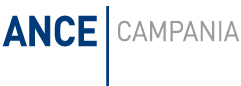 Codice esito: 87129EInizio modulo1.1 Stazione appaltante					Comune di Valle di Maddaloni
2.5. Descrizione:APPALTO DELLA PROGETTAZIONE ESECUTIVA ED ESECUZIONE DEI LAVORI DI RIQUALIFICAZIONE URBANISTICA ED AMBIENTALE DEL NUCLEO ANTICO, ATTRAVERSO LA SUA CONNESSIONE ALL’ACQUEDOTTO CAROLINO PRESENTE SUL TERRITORIO COMUNALE- PROGETTO DELL’IMPIANTO DI ILLUMINAZIONE DELL’ACQUEDOTTO CAROLINO- LOTTO 1° 2.7. Tipologia (classificazione Common Procurement Vocabulary - CPV)CPV1: 45000000-7 - Lavori di costruzione 
CPV2: 45200000-9 - Lavori per la costruzione completa o ... 
CPV3: 45231000-5 - Lavori di costruzione di condutture, ... 2.8. Tipologia intervento						Manutenzione straordinaria2.9. Responsabile del procedimentoNome: Antonio
Cognome: Del Monaco
Codice fiscale: DLMNTN59T10L591R2.10. Codice Unico di progetto di investimento Pubblico (CUP)		CUP: G56G080003100022.11. Codice Identificativo Gara (CIG)					CIG: 58811753242.12. Luogo di esecuzione						Valle di Maddaloni3.1 Importo complessivo dei lavori a base di gara compresi gli oneri per la sicurezza (IVA esclusa)Euro 1.970.821,703.2 Sono previsti gli oneri per la sicurezza?				Sì
Importo degli oneri per l'attuazione dei piani di sicurezza non soggetti a ribasso d'asta (IVA esclusa) Euro 35000,00 3.3 Importo contrattuale (IVA esclusa)					Euro 1857212,243.4 Percentuale ribasso di gara dell'offerta aggiudicataria		% 5,8704. Procedura di aggiudicazione						Procedura aperta6.1. Data entro cui gli operatori economici dovevano presentare richiesta di partecipazione o presentare offerta (*)								data 08/10/20147.1 Corrispettivo del lavoro a corpo					Euro 1970821,708.1. Categoria prevalente:					OG2  Euro III-bis fino a euro 1.500.0008.2. Categorie scorporabili:					OG10  Euro II fino a euro 516.000
9. Data di aggiudicazione definitiva				Data 23/12/201410. Gara10.1. N. imprese richiedenti 0
10.2. N. imprese invitate 0
10.3. N. imprese offerenti 2
10.4. N. imprese ammesse 211. Aggiudicatario					AM Costruzion Generali Srl - [aggiudicatario]12. Criteri di aggiudicazione				Offerta economicamente piu' vantaggiosa 13. Tempo di esecuzione dei lavori13.1 numero giorni 180
13.2 data presunta di fine lavori 30/10/2015Codice esito: 87238EInizio modulo1.1 Stazione appaltante						COMUNE DI PIETRAMELARADescrizione:Realizzazione di Infrastrutture dell'area P.I.P. In Via Pantano 2.9. Responsabile del procedimentoNome: Vincenzo
Cognome: De Nuccio
Codice fiscale: DCNVCN51C26G620U2.10. Codice Unico di progetto di investimento Pubblico (CUP)		CUP: E26J140000500022.11. Codice Identificativo Gara (CIG)					CIG: 5787832E0C3.1 Importo complessivo dei lavori a base di gara compresi gli oneri per la sicurezza (IVA esclusa)Euro 382.521,993.2 Sono previsti gli oneri per la sicurezza?				Sì
Importo degli oneri per l'attuazione dei piani di sicurezza non soggetti a ribasso d'asta (IVA esclusa) Euro 5239,36 3.3 Importo contrattuale (IVA esclusa)					Euro 337395,213.4 Percentuale ribasso di gara dell'offerta aggiudicataria		% 11,9614. Procedura di aggiudicazione						Procedura aperta6.1. Data entro cui gli operatori economici dovevano presentare richiesta di partecipazione o presentare offerta (*)								data 05/09/20147.2.Corrispettivo del lavoro a misura					Euro 382521,998.1. Categoria prevalente						OG3  Euro II fino a euro 516.0009. Data di aggiudicazione definitiva					Data 08/01/201510. Gara10.1. N. imprese richiedenti 0
10.2. N. imprese invitate 0
10.3. N. imprese offerenti 9
10.4. N. imprese ammesse 911. AggiudicatarioI.G.M.COSTRUZIONI S.R.L. - [aggiudicatario]12. Criteri di aggiudicazione				Offerta economicamente piu' vantaggiosa 13. Tempo di esecuzione dei lavori13.1 numero giorni 180
13.2 data presunta di fine lavori 30/06/2015Codice esito: 87703EInizio modulo1.1 Stazione appaltante							COMUNE DI LIBERI Descrizione:lavori di efficientamento energetico2.8. Tipologia intervento							Ristrutturazione2.9. Responsabile del procedimentoNome: ALFREDO
Cognome: MINGIONE
Codice fiscale: MNGLRD74L03I234V2.10. Codice Unico di progetto di investimento Pubblico (CUP)			CUP: F76J130001800062.11. Codice Identificativo Gara (CIG)						CIG: 5841848D762.12. Luogo di esecuzione							Liberi3.1 Importo complessivo dei lavori a base di gara compresi gli oneri per la sicurezza (IVA esclusa)Euro 1.428.900,003.2 Sono previsti gli oneri per la sicurezza?					Sì
Importo degli oneri per l'attuazione dei piani di sicurezza non soggetti a ribasso d'asta (IVA esclusa) Euro 28900,00 3.3 Importo contrattuale (IVA esclusa)						Euro 1357150,003.4 Percentuale ribasso di gara dell'offerta aggiudicataria			% 5,1254. Procedura di aggiudicazione							Procedura aperta6.1. Data entro cui gli operatori economici dovevano presentare richiesta di partecipazione o presentare offerta (*)									data 28/07/20147.1 Corrispettivo del lavoro a corpo						Euro 1400000,008.1. Categoria prevalente:OG10  Euro III-bis fino a euro 1.500.0009. Data di aggiudicazione definitiva						Data 09/01/201510. Gara10.1. N. imprese richiedenti 0
10.2. N. imprese invitate 0
10.3. N. imprese offerenti 4
10.4. N. imprese ammesse 411. Aggiudicatarioimpresa falcone pasquale - [aggiudicatario]12. Criteri di aggiudicazione				Offerta economicamente piu' vantaggiosa 13. Tempo di esecuzione dei lavori13.1 numero giorni 300
13.2 data presunta di fine lavori 01/09/2015Codice esito: 87892EInizio modulo1.1 Stazione appaltante					Comune di Valle di Maddaloni
2.5. Descrizione:INTERVENTO DI INFRASTRUTTURAZIONE AREA PIP LOC. OSCHITO PRIMO LOTTO 2.8. Tipologia intervento						Nuova costruzione2.9. Responsabile del procedimentoNome: Antonio
Cognome: Del Monaco
Codice fiscale: DLMNTN59T10L591R2.10. Codice Unico di progetto di investimento Pubblico (CUP)		CUP: G54H070000100062.11. Codice Identificativo Gara (CIG)					CIG: 58318177A03.1 Importo complessivo dei lavori a base di gara compresi gli oneri per la sicurezza (IVA esclusa)Euro 3.299.621,303.2 Sono previsti gli oneri per la sicurezza?				Sì
Importo degli oneri per l'attuazione dei piani di sicurezza non soggetti a ribasso d'asta (IVA esclusa) Euro 45516,09 3.3 Importo contrattuale (IVA esclusa)					Euro 3232977,703.4 Percentuale ribasso di gara dell'offerta aggiudicataria		% 2,0484. Procedura di aggiudicazione						Procedura aperta6.1. Data entro cui gli operatori economici dovevano presentare richiesta di partecipazione o presentare offerta (*)								data 06/08/20147.1 Corrispettivo del lavoro a corpo					Euro 3299621,308.1. Categoria prevalente:OG3  Euro III-bis fino a euro 1.500.0008.2. Categorie scorporabili:8.2.1. OG6  Euro III-bis fino a euro 1.500.000
8.2.2. OG10  Euro I fino a euro 258.000
9. Data di aggiudicazione definitiva					Data 23/12/201410. Gara10.1. N. imprese richiedenti 0
10.2. N. imprese invitate 0
10.3. N. imprese offerenti 4
10.4. N. imprese ammesse 411. Aggiudicatario MA.PI. Costruzioni SrL - [aggiudicatario]12. Criteri di aggiudicazione				Offerta economicamente piu' vantaggiosa 13. Tempo di esecuzione dei lavori13.1 numero giorni 412
13.2 data presunta di fine lavori 31/12/2015Codice esito: 87969EInizio modulo1.1 Stazione appaltante						COMUNE DI LIBERI
2.5. Descrizione:ristrutturazione,completamento ed adeguamento del sistema idrico del Comune di liberi finalizzato allo sviluppo sociale e produttivo 2.7. Tipologia (classificazione Common Procurement Vocabulary - CPV)CPV1: 45000000-7 - Lavori di costruzione 
2.8. Tipologia intervento						Ristrutturazione2.9. Responsabile del procedimentoNome: ALFREDO
Cognome: MINGIONE
Codice fiscale: MNGLRD74L03I234V2.10. Codice Unico di progetto di investimento Pubblico (CUP)		CUP: F74E090003000062.11. Codice Identificativo Gara (CIG)					CIG: 584198702F3.1 Importo complessivo dei lavori a base di gara compresi gli oneri per la sicurezza (IVA esclusa)Euro 1.883.880,003.2 Sono previsti gli oneri per la sicurezza?				Sì
Importo degli oneri per l'attuazione dei piani di sicurezza non soggetti a ribasso d'asta (IVA esclusa) Euro 32421,00 3.3 Importo contrattuale (IVA esclusa)					Euro 1844999,363.4 Percentuale ribasso di gara dell'offerta aggiudicataria		% 2,1004. Procedura di aggiudicazione						Procedura aperta6.1. Data entro cui gli operatori economici dovevano presentare richiesta di partecipazione o presentare offerta (*)								data 01/08/20147.3.Corrispettivo del lavoro a corpo e misura				Euro 1851459,00 8.1. Categoria prevalente:OG6  Euro III-bis fino a euro 1.500.0008.2. Categorie scorporabili:8.2.1. OG1  Euro I fino a euro 258.000
8.2.2. OG10  Euro I fino a euro 258.000
9. Data di aggiudicazione definitiva						Data 16/01/201510. Gara10.1. N. imprese richiedenti 0
10.2. N. imprese invitate 0
10.3. N. imprese offerenti 6
10.4. N. imprese ammesse 611. AggiudicatarioGE.BA COSTRUZIONI SAS - [aggiudicatario]12. Criteri di aggiudicazione				Offerta economicamente piu' vantaggiosa 13. Tempo di esecuzione dei lavori13.1 numero giorni 270
13.2 data presunta di fine lavori 30/09/2015Codice esito: 87988EInizio modulo1.1 Stazione appaltante					COMUNE DI PIETRAMELARA
2.5. Descrizione:POR FESR 2007/2013 Obiettivo Operativo 2.5" - Progetto Realizzazione strada di collegamento alle strade provinciali Pietramelara-Roccaromana-Baia e Latina-Vairano al servizio dell’area P.I.P. in località Pantano 2.9. Responsabile del procedimentoNome: Vincenzo
Cognome: De Nuccio
Codice fiscale: DCNVCN51C26G620U2.10. Codice Unico di progetto di investimento Pubblico (CUP)		CUP: E21B140000000022.11. Codice Identificativo Gara (CIG)					CIG: 58221340F83.1 Importo complessivo dei lavori a base di gara compresi gli oneri per la sicurezza (IVA esclusa)Euro 1.900.728,073.2 Sono previsti gli oneri per la sicurezza?				Sì
Importo degli oneri per l'attuazione dei piani di sicurezza non soggetti a ribasso d'asta (IVA esclusa) Euro 6380,83 3.3 Importo contrattuale (IVA esclusa)					Euro 1843613,503.4 Percentuale ribasso di gara dell'offerta aggiudicataria		% 3,0154. Procedura di aggiudicazione						Procedura aperta6.1. Data entro cui gli operatori economici dovevano presentare richiesta di partecipazione o presentare offerta (*)								data 27/10/20147.2.Corrispettivo del lavoro a misura					Euro 1900728,078.1. Categoria prevalente:					OG3  Euro IV fino a euro 2.582.0009. Data di aggiudicazione definitiva					Data 19/01/201510. Gara10.1. N. imprese richiedenti 0
10.2. N. imprese invitate 0
10.3. N. imprese offerenti 13
10.4. N. imprese ammesse 1311. AggiudicatarioF.D.A. APPALTI s.r.l. - [aggiudicatario]12. Criteri di aggiudicazione				Offerta economicamente piu' vantaggiosa 13. Tempo di esecuzione dei lavori13.1 numero giorni 180
13.2 data presunta di fine lavori 30/08/2015Codice esito: 88433EInizio modulo1.1 Stazione appaltante						COMUNE DI MADDALONI
2.5. Descrizione:INTERVENTO "RIQUALIFICAZIONE URBANA DELL'ABITATO DI MADDALONI MANUTENZIONE STRAORDINARIA VIA CAUDINA E TRATTO VIA LIBERTA"' 2.8. Tipologia intervento						Manutenzione straordinaria2.9. Responsabile del procedimentoNome: Vincenza
Cognome: Pellegrino
Codice fiscale: pllvcn55t62d150f2.10. Codice Unico di progetto di investimento Pubblico (CUP)		CUP: F17H140006000022.11. Codice Identificativo Gara (CIG)					CIG: 586601116A3.1 Importo complessivo dei lavori a base di gara compresi gli oneri per la sicurezza (IVA esclusa)Euro 1.509.375,003.2 Sono previsti gli oneri per la sicurezza?				Sì
Importo degli oneri per l'attuazione dei piani di sicurezza non soggetti a ribasso d'asta (IVA esclusa) Euro 9375,00 3.3 Importo contrattuale (IVA esclusa)					Euro 1459575,003.4 Percentuale ribasso di gara dell'offerta aggiudicataria		% 3,3204. Procedura di aggiudicazione						Procedura aperta6.1. Data entro cui gli operatori economici dovevano presentare richiesta di partecipazione o presentare offerta (*)								data 17/11/20147.1 Corrispettivo del lavoro a corpo					Euro 1509375,008.1. Categoria prevalente:OG3  Euro III-bis fino a euro 1.500.0008.2. Categorie scorporabili:8.2.1. OG6  Euro II fino a euro 516.000
8.2.2. OG10  Euro I fino a euro 258.000
8.2.3. OS24  Euro I fino a euro 258.000
9. Data di aggiudicazione definitiva					Data 28/01/201510. Gara10.1. N. imprese richiedenti 0
10.2. N. imprese invitate 0
10.3. N. imprese offerenti 12
10.4. N. imprese ammesse 1211. Aggiudicatario F.D.A. APPALTI srl - [aggiudicatario]12. Criteri di aggiudicazione				Offerta economicamente piu' vantaggiosa 13. Tempo di esecuzione dei lavori13.1 numero giorni 203
13.2 data presunta di fine lavori 30/06/201514. NoteTempo di esecuzione dei lavori è stato ridotto a gg 150 a seguito di offeta tempoCodice esito: 88600EInizio modulo1.1 Stazione appaltante					COMUNE DI CASTEL CAMPAGNANO
2.5. Descrizione:Lavori di completamento infrastrutture zona PIP 2.9. Responsabile del procedimentoNome: DOMENICO
Cognome: MARRA
Codice fiscale: MRRDNC59H17B494X2.10. Codice Unico di progetto di investimento Pubblico (CUP)		CUP: C33D080002100082.11. Codice Identificativo Gara (CIG)					CIG: 582585821C3.1 Importo complessivo dei lavori a base di gara compresi gli oneri per la sicurezza (IVA esclusa)Euro 1.314.334,233.2 Sono previsti gli oneri per la sicurezza?				Sì
Importo degli oneri per l'attuazione dei piani di sicurezza non soggetti a ribasso d'asta (IVA esclusa) Euro 17456,66 3.3 Importo contrattuale (IVA esclusa)					Euro 1272185,713.4 Percentuale ribasso di gara dell'offerta aggiudicataria		% 3,2504. Procedura di aggiudicazione						Procedura aperta6.1. Data entro cui gli operatori economici dovevano presentare richiesta di partecipazione o presentare offerta (*)								data 28/07/20147.1 Corrispettivo del lavoro a corpo					Euro 1314334,238.1. Categoria prevalente:					OG3  Euro II fino a euro 516.0008.2. Categorie scorporabili:8.2.1. OG6  Euro II fino a euro 516.000
8.2.2. OG10  Euro II fino a euro 516.000
9. Data di aggiudicazione definitiva					Data 23/09/201410. Gara10.1. N. imprese richiedenti 0
10.2. N. imprese invitate 0
10.3. N. imprese offerenti 10
10.4. N. imprese ammesse 1011. Aggiudicatario1. CONSORZIO RESE ARCH - [aggiudicatario] 2. EDIL.COM. SRL - [aggiudicatario] 3. KAIROS RESTAURI SRL - [aggiudicatario]12. Criteri di aggiudicazione			Offerta economicamente piu' vantaggiosa 13. Tempo di esecuzione dei lavori13.1 numero giorni 184
13.2 data presunta di fine lavori 30/06/2015Codice esito: 88602EInizio modulo1.1 Stazione appaltante					COMUNE DI CASTEL CAMPAGNANO
2.5. Descrizione:Riqualificazione centro storico e centro urbano della frazione Squille 2.9. Responsabile del procedimentoNome: DOMENICO
Cognome: MARRA
Codice fiscale: MRRDNC59H17B494X2.10. Codice Unico di progetto di investimento Pubblico (CUP)		CUP: C34E140000000082.11. Codice Identificativo Gara (CIG)					CIG: 5776604C693.1 Importo complessivo dei lavori a base di gara compresi gli oneri per la sicurezza (IVA esclusa)Euro 953.642,743.2 Sono previsti gli oneri per la sicurezza?				Sì
Importo degli oneri per l'attuazione dei piani di sicurezza non soggetti a ribasso d'asta (IVA esclusa) Euro 23259,57 3.3 Importo contrattuale (IVA esclusa)					Euro 924400,803.4 Percentuale ribasso di gara dell'offerta aggiudicataria		% 3,1434. Procedura di aggiudicazione						Procedura aperta6.1. Data entro cui gli operatori economici dovevano presentare richiesta di partecipazione o presentare offerta (*)								data 27/06/20147.1 Corrispettivo del lavoro a corpo					Euro 953642,578.1. Categoria prevalente:OG2  Euro II fino a euro 516.0008.2. Categorie scorporabili:						OG3  Euro II fino a euro 516.000
9. Data di aggiudicazione definitiva					Data 23/10/201410. Gara10.1. N. imprese richiedenti 0
10.2. N. imprese invitate 0
10.3. N. imprese offerenti 8
10.4. N. imprese ammesse 811. AggiudicatarioCOCEDIL DI COCCO ANTONIO & C SAS - [aggiudicatario] 2. CME SRL - [aggiudicatario]12. Criteri di aggiudicazione					Offerta economicamente piu' vantaggiosa 13. Tempo di esecuzione dei lavori13.1 numero giorni 216
13.2 data presunta di fine lavori 30/06/2015Codice esito: 88677EInizio modulo1.1 Stazione appaltante						COMUNE DI RUVIANO
2.5. Descrizione:LAVORI DI RICOSTRUZIONE DI STRUTTURA SCOLASTICA CON ANNESSA FUNZIONE DI PROTEZIONE CIVILE. CUP: I83H13000050006 - CIG: 58143812FD. PO Campania FESR 2007-2013 - Obiettivo Operativo 1.7 dell’Asse 1 Edifici Pubblici Sicuri.   2.8. Tipologia intervento						Ristrutturazione2.9. Responsabile del procedimentoNome: Gabriella
Cognome: Saudella
Codice fiscale: SDLGRL68B69H165Q2.10. Codice Unico di progetto di investimento Pubblico (CUP)		CUP: I83H130000500062.11. Codice Identificativo Gara (CIG)					CIG: 58143812FD3.1 Importo complessivo dei lavori a base di gara compresi gli oneri per la sicurezza (IVA esclusa)Euro 2.023.661,473.2 Sono previsti gli oneri per la sicurezza?				Sì
Importo degli oneri per l'attuazione dei piani di sicurezza non soggetti a ribasso d'asta (IVA esclusa) Euro 16520,68 3.3 Importo contrattuale (IVA esclusa)					Euro 1988576,653.4 Percentuale ribasso di gara dell'offerta aggiudicataria		% 1,7484. Procedura di aggiudicazione						Procedura ristretta6.1. Data entro cui gli operatori economici dovevano presentare richiesta di partecipazione o presentare offerta (*)								data 25/07/20147.1 Corrispettivo del lavoro a corpo					Euro 2023661,478.1. Categoria prevalente:OG1  Euro IV fino a euro 2.582.0008.2. Categorie scorporabili:8.2.1. OG11  Euro II fino a euro 516.000
8.2.2. OS4  Euro I fino a euro 258.000
8.2.3. OG9  Euro I fino a euro 258.000
9. Data di aggiudicazione definitiva					Data 01/12/201410. Gara10.1. N. imprese richiedenti 0
10.2. N. imprese invitate 0
10.3. N. imprese offerenti 10
10.4. N. imprese ammesse 011. AggiudicatarioF.D.A. APPALTI S.R.L. - [aggiudicatario]12. Criteri di aggiudicazione					Offerta economicamente piu' vantaggiosa 13. Tempo di esecuzione dei lavori13.1 numero giorni 300
13.2 data presunta di fine lavori 30/06/2015Codice esito: 88584EInizio modulo1.1 Stazione appaltante						Comune di Gioia Sannitica
2.5. Descrizione:LAVORI DI COMPLETAMENTO ACCESSO INFRASTRUTTURE AREA VALLE DELLE PESCHE, RIQUALIFICAZIONE CENTRI STORICI DEGRADATI SUL TERRITORIO COMUNALE . 1° STRALCIO Primo Programma" 6000 Campanili  2.8. Tipologia intervento						Ristrutturazione2.9. Responsabile del procedimentoNome: ANTONIO
Cognome: ROMANO
Codice fiscale: RMNNTN56A07E039Q2.10. Codice Unico di progetto di investimento Pubblico (CUP)		CUP: B39J130032800012.11. Codice Identificativo Gara (CIG)					CIG: 5851080FF23.1 Importo complessivo dei lavori a base di gara compresi gli oneri per la sicurezza (IVA esclusa)Euro 710.066,723.2 Sono previsti gli oneri per la sicurezza?				Sì
Importo degli oneri per l'attuazione dei piani di sicurezza non soggetti a ribasso d'asta (IVA esclusa) Euro 28349,88 3.3 Importo contrattuale (IVA esclusa)					Euro 701204,403.4 Percentuale ribasso di gara dell'offerta aggiudicataria		% 1,3004. Procedura di aggiudicazione						Procedura aperta6.1. Data entro cui gli operatori economici dovevano presentare richiesta di partecipazione o presentare offerta (*)								data 01/09/20147.1 Corrispettivo del lavoro a corpo					Euro 710066,728.1. Categoria prevalente:OG3  Euro III fino a euro 1.033.0009. Data di aggiudicazione definitiva					Data 24/10/201410. Gara10.1. N. imprese richiedenti 0
10.2. N. imprese invitate 0
10.3. N. imprese offerenti 1
10.4. N. imprese ammesse 111. AggiudicatarioA&C srl - [aggiudicatario]12. Criteri di aggiudicazione					Offerta economicamente piu' vantaggiosa 13. Tempo di esecuzione dei lavori13.1 numero giorni 180
13.2 data presunta di fine lavori 24/02/2015Codice esito: 88588EInizio modulo1.1 Stazione appaltante						Comune di Gioia Sannitica
2.5. Descrizione:LAVORI DI ACQUISIZIONE ED INFRASTRUTTURAZIONE AREA P.I.P. LOCALITA' "VOLGARI-VARCO" II LOTTO DI COMPLETAMENTO III STRALCIO FUNZIONALE PER LA REALIZZAZIONE DI UN CENTRO SERVIZI ALLA IMPRESE - PO FESR CAMPANIA 2007/2013 OB. OP. 2.6 Iniziative di accelerazione della spesa 2.8. Tipologia intervento						Nuova costruzione2.9. Responsabile del procedimentoNome: ANTONIO
Cognome: ROMANO
Codice fiscale: RMNNTN56A07E039Q2.10. Codice Unico di progetto di investimento Pubblico (CUP)		CUP: B31H130023800082.11. Codice Identificativo Gara (CIG)					CIG: 586327713F3.1 Importo complessivo dei lavori a base di gara compresi gli oneri per la sicurezza (IVA esclusa)Euro 1.810.500,003.2 Sono previsti gli oneri per la sicurezza?				Sì
Importo degli oneri per l'attuazione dei piani di sicurezza non soggetti a ribasso d'asta (IVA esclusa) Euro 3795,61 3.3 Importo contrattuale (IVA esclusa)					Euro 1785206,143.4 Percentuale ribasso di gara dell'offerta aggiudicataria		% 1,4004. Procedura di aggiudicazione						Procedura aperta6.1. Data entro cui gli operatori economici dovevano presentare richiesta di partecipazione o presentare offerta (*)								data 08/09/20147.1 Corrispettivo del lavoro a corpo					Euro 1806704,398.1. Categoria prevalente:OG1  Euro III-bis fino a euro 1.500.0008.2. Categorie scorporabili:					OG3  Euro II fino a euro 516.000
9. Data di aggiudicazione definitiva				Data 23/12/201410. Gara10.1. N. imprese richiedenti 0
10.2. N. imprese invitate 0
10.3. N. imprese offerenti 1
10.4. N. imprese ammesse 111. Aggiudicatariosannio costruzioni srl - [aggiudicatario]12. Criteri di aggiudicazione				Offerta economicamente piu' vantaggiosa 13. Tempo di esecuzione dei lavori13.1 numero giorni 365
13.2 data presunta di fine lavori 30/09/2015Fine modulo
Codice esito: 88590EInizio modulo1.1 Stazione appaltante						Comune di Gioia Sannitica
2.5. Descrizione:RIPRISTINO SENTIERO ANTICA FONTANA DELA VALLE RELAIZZAIZONE PIAZZOLA DI SOSTA E PERCORSO VITA- 2.8. Tipologia intervento						Ristrutturazione2.9. Responsabile del procedimentoNome: ANTONIO 
Cognome: ROMANO
Codice fiscale: RMNNTN56A07E039Q2.10. Codice Unico di progetto di investimento Pubblico (CUP)		CUP: B34E130134800082.11. Codice Identificativo Gara (CIG)					CIG: 58429402F3.1 Importo complessivo dei lavori a base di gara compresi gli oneri per la sicurezza (IVA esclusa)Euro 318.440,183.2 Sono previsti gli oneri per la sicurezza?				Sì
Importo degli oneri per l'attuazione dei piani di sicurezza non soggetti a ribasso d'asta (IVA esclusa) Euro 13428,97 3.3 Importo contrattuale (IVA esclusa)					Euro 312339,963.4 Percentuale ribasso di gara dell'offerta aggiudicataria		% 2,0004. Procedura di aggiudicazione						Procedura aperta6.1. Data entro cui gli operatori economici dovevano presentare richiesta di partecipazione o presentare offerta (*)								data 05/08/20147.1 Corrispettivo del lavoro a corpo					Euro 318011,218.1. Categoria prevalente:OG3  Euro II fino a euro 516.0008.2. Categorie scorporabili:						OG13  Euro I fino a euro 258.000
9. Data di aggiudicazione definitiva					Data 03/12/201410. Gara10.1. N. imprese richiedenti 0
10.2. N. imprese invitate 0
10.3. N. imprese offerenti 1
10.4. N. imprese ammesse 111. AggiudicatarioPASCALE LORENZO - [aggiudicatario]12. Criteri di aggiudicazione				Offerta economicamente piu' vantaggiosa 13. Tempo di esecuzione dei lavori13.1 numero giorni 365
13.2 data presunta di fine lavori 01/10/2015Fine modulo
Codice esito: 90252EInizio modulo1.1 Stazione appaltante						Comune di Ciorlano
2.5. Descrizione:Lavori di recupero e valorizzazione delle emergenze storico culturali, naturalistiche e paesaggistiche del borgo rurale di Ciorlano 2.9. Responsabile del procedimentoNome: Franco
Cognome: D'Amico
Codice fiscale: DMCFNC61R04Z700X2.10. Codice Unico di progetto di investimento Pubblico (CUP)		CUP: I12I100002000022.11. Codice Identificativo Gara (CIG)					CIG: 5823839FF63.1 Importo complessivo dei lavori a base di gara compresi gli oneri per la sicurezza (IVA esclusa)Euro 776.717,613.2 Sono previsti gli oneri per la sicurezza?				Sì
Importo degli oneri per l'attuazione dei piani di sicurezza non soggetti a ribasso d'asta (IVA esclusa) Euro 3830,18 3.3 Importo contrattuale (IVA esclusa)					Euro 762960,213.4 Percentuale ribasso di gara dell'offerta aggiudicataria		% 1,7804. Procedura di aggiudicazione						Procedura aperta6.1. Data entro cui gli operatori economici dovevano presentare richiesta di partecipazione o presentare offerta (*)								data 06/08/20147.2.Corrispettivo del lavoro a misura					Euro 772887,438.1. Categoria prevalente:OG2  Euro III fino a euro 1.033.0009. Data di aggiudicazione definitiva					Data 18/02/201510. Gara10.1. N. imprese richiedenti 0
10.2. N. imprese invitate 0
10.3. N. imprese offerenti 5
10.4. N. imprese ammesse 411. AggiudicatarioImpresa individuale Cipriani Giuliano - [aggiudicatario]12. Criteri di aggiudicazione				Offerta economicamente piu' vantaggiosa 13. Tempo di esecuzione dei lavori13.1 numero giorni 180
13.2 data presunta di fine lavori 02/06/2015Codice esito: 90621EInizio modulo1.1 Stazione appaltante						Comune di Sparanise
2.5. Descrizione:Lavori di messa a norma Scuola Media "L. Da Vinci" Adeguamento funzionale ed efficientamento energetico. 2.9. Responsabile del procedimentoNome: Vincenzo
Cognome: Virgilio
Codice fiscale: VRGVCN55S21I885F2.10. Codice Unico di progetto di investimento Pubblico (CUP)		CUP: J66B140000200062.11. Codice Identificativo Gara (CIG)					CIG: 58887059163.1 Importo complessivo dei lavori a base di gara compresi gli oneri per la sicurezza (IVA esclusa)Euro 1.691.000,003.2 Sono previsti gli oneri per la sicurezza?				Sì
Importo degli oneri per l'attuazione dei piani di sicurezza non soggetti a ribasso d'asta (IVA esclusa) Euro 36837,00 3.3 Importo contrattuale (IVA esclusa)					Euro 1521223,233.4 Percentuale ribasso di gara dell'offerta aggiudicataria		% 8,4504. Procedura di aggiudicazione						Procedura aperta6.1. Data entro cui gli operatori economici dovevano presentare richiesta di partecipazione o presentare offerta (*)								data 24/09/20147.1 Corrispettivo del lavoro a corpo					Euro 1654163,008.1. Categoria prevalente:					OG1  Euro III-bis fino a euro 1.500.0009. Data di aggiudicazione definitiva					Data 24/02/201510. Gara10.1. N. imprese richiedenti 0
10.2. N. imprese invitate 0
10.3. N. imprese offerenti 9
10.4. N. imprese ammesse 811. AggiudicatarioCO.GE.DI. s.r.l. - [aggiudicatario]12. Criteri di aggiudicazione					Offerta economicamente piu' vantaggiosa 13. Tempo di esecuzione dei lavori13.1 numero giorni 270
13.2 data presunta di fine lavori 25/10/2015Codice esito: 90854EInizio modulo1.1 Stazione appaltante						comune di cellole
2.5. Descrizione:						lavori di costruzioni loculi cimiteriali 2.8. Tipologia intervento						Restauro2.9. Responsabile del procedimentoNome: giuseppina 
Cognome: morrone
Codice fiscale: MRRGPP69S67H703B2.10. Codice Unico di progetto di investimento Pubblico (CUP)		CUP: J13J140001900072.11. Codice Identificativo Gara (CIG)					CIG: 5933517D1D3.1 Importo complessivo dei lavori a base di gara compresi gli oneri per la sicurezza (IVA esclusa)Euro 239.995,813.2 Sono previsti gli oneri per la sicurezza?				Sì
Importo degli oneri per l'attuazione dei piani di sicurezza non soggetti a ribasso d'asta (IVA esclusa) Euro 3885,95 3.3 Importo contrattuale (IVA esclusa)					Euro 180215,433.4 Percentuale ribasso di gara dell'offerta aggiudicataria		% 36,0984. Procedura di aggiudicazione						Procedura aperta6.1. Data entro cui gli operatori economici dovevano presentare richiesta di partecipazione o presentare offerta (*)								data 27/10/20147.2.Corrispettivo del lavoro a misura					Euro 239995,818.1. Categoria prevalente:OG1  Euro I fino a euro 258.0009. Data di aggiudicazione definitiva					Data 09/01/201510. Gara10.1. N. imprese richiedenti 0
10.2. N. imprese invitate 0
10.3. N. imprese offerenti 0
10.4. N. imprese ammesse 011. Aggiudicatario						punto s.r.l. - [aggiudicatario]12. Criteri di aggiudicazionePrezzo più basso 13. Tempo di esecuzione dei lavori13.1 numero giorni 210
13.2 data presunta di fine lavori 30/10/2015 Fine modulo Fine modulo